Министерствоздравоохранения РоссийскойФедерацииФедеральноегосударственноебюджетноеобразовательноеучреждениевысшегообразованияСаратовскийгосударственныймедицинскийуниверситетим. В.И. РазумовскогоМедицинский колледжРектору ФГБОУВОСаратовскийГМУим.В.И.РазумовскогоМинздрава РоссииВ.М.Попковугражданин(ка)	,зарегистрированный(ая)поадресу	, проживающий(ая)поадресу		. Гражданство ___________________________________________	Датарождения _________________	.Месторождения ___________________________________________________________________________	.Документ,удостоверяющийличность	серия	№	.Датавыдачи ______________Выдан_________________________________________________________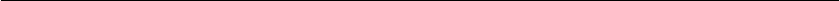 	.ЗаявлениеПрошудопуститьменякучастию вконкурсенаспециальности(перечислитьспециальностииприоритеты в порядкеих убывания,с указаниемвидаприемаиформыобучения)Средний балл документа об образовании ______________Прошудопуститьменяквступительнымиспытаниям: ___________________________________________________________________________________________________(психологическое испытание, творческое испытание (лепка)Сведенияонеобходимостисозданияспециальныхусловийдляпроведениявступительныхиспытаний:	.Осебесообщаюследующее:Окончил(а) в ________ году школу (9 классов / 11 классов) /училище/колледж/ВУЗ (нужное подчеркнуть)Имею аттестат /диплом (нужное подчеркнуть) ________________________(код, серия, номер), с отличием  Среднее профессиональное образование  по ППССЗ получаю ______________________(впервые / не впервые)Изучал иностранный язык ___________________________       ____________________(подпись поступающего)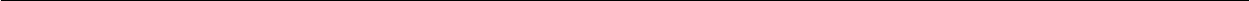 Общежитие:нуждаюсь/ненуждаюсь.Осебедополнительносообщаю(по желанию):__________________________________________________(контактныетелефоны,почтовыйадрес,адресаэлектроннойпочты,,прочее)__________________________________________________________________________________________________________________________________________________________________________________________________________________________________Способвозвратаподанных документоввслучае непоступления наобучение(вслучаепредставленияоригиналовдокументов):заявитель ,доверенноелицо ,операторпочтовойсвязиобщегопользования(почтаРоссии).«______» ___________________ 2019 г.                                                                                       ____________________(подпись поступающего)Согласен(на)наобработкусвоихперсональныхданныхвпорядке,установленномФЗот27.07.2006г.№152-ФЗ«Оперсональныхданных»;Скопиямилицензиинаправоосуществленияобразовательнойдеятельностиисвидетельстваогосударственнойаккредитациис приложениямикним, правиламиприема вМедицинский колледж СГМУ,спорядкоморганизацииконкурсанаместаврамкахконтрольныхцифрприемаинаместаподоговорамсоплатойстоимостиобученияв2018г. ознакомлен(а);Ознакомлен (а) с датой предоставления оригинала документа об образовании и(или)об образовании и квалификации;Согласен(а) с тем, что зачисление по результатам конкурса будет осуществляться в соответствии с указаннымимноюприоритетамиспециальностейиусловийприема. Изменениеприоритетаспециальностейвозможнотольковзаявительномпорядкевписьменнойформедо10 августа 2018 г.;Ознакомлен(а)синформациейонеобходимостиуказаниявзаявленииоприемедостоверныхсведенийипредставленияподлинныхдокументов.                                 _____________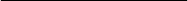 (подписьпоступающего)Диплом начального, среднегопрофессиональногообразованияпо ППССЗ,среднего профессиональногообразованияпоППКРС или высшего образования :имею /неимею._______________________(подписьпоступающего)С правилами проведения вступительных испытаний и правилами подачи __________________апелляцийознакомлен(а).(подпись поступающего)Зачислить на 1 - й курс на специальность _________________________________________________________________С 01 сентября 2019 г.  Протокол № ___ «_____» _______________ 2019 г.  Ректор ____________   В.М. ПопковНаправлениеподготовки (специальность)Категорияприема, формаобученияКатегорияприема, формаобученияНаправлениеподготовки (специальность)За счет бюджетных ассигнований федерального бюджетаПо договорам об оказании платных образовательных услугНаправлениеподготовки (специальность)ОчнаяформаОчнаяформаПодпись ответственного лица  приемной комиссии«_____» _______________ 2019 г.                                   _______________ / ___________________________/                                                                                                                                          подпись                                    расшифровка подписи  